МИНИСТЕРСТВО ОБЩЕГО И ПРОФЕССИОНАЛЬНОГО ОБРАЗОВАНИЯ СВЕРДЛОВСКОЙ ОБЛАСТИГосударственное бюджетное общеобразовательное учреждение Свердловской области, реализующее адаптированные основные общеобразовательные программы,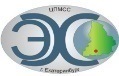 «Центр психолого-медико-социального сопровождения «Эхо»ГБОУ СО «ЦПМСС «Эхо»ИНФОРМАЦИОННОЕ ПИСЬМОo проведении региональной практико-ориентированной конференции Уважаемые коллеги!Государственное бюджетное общеобразовательное учреждение Свердловской области, реализующее адаптированные общеобразовательные программы, «Центр психолого-медико-социального сопровождения «Эхо» (далее - ГБОУ СО «ЦПМСС «Эхо») проводит 28 марта 2019 года региональную практико-ориентированную конференцию «Реализация ФГОС ОВЗ: организация доступной образовательной среды как условие реабилитации детей с нарушенным слухом» (далее – конференция).Место проведения конференции: г. Екатеринбург, ул. Белинского, 163.Время проведения конференции: с 11:00 до 17:00 (начало регистрации с 9:00).Конференция организована в рамках реализации пилотного проекта по отработке подходов к формированию системы комплексной реабилитации и абилитации детей-инвалидов в условиях реализации ФГОС ОВЗ для детей с нарушенным слухом. Задачи конференции: показать возможности адаптированных общеобразовательных программ в реабилитации и абилитации детей-инвалидов, в том числе с использованием современного реабилитационного оборудования и реабилитационных технологий;отработать алгоритм взаимодействия пилотного учреждения с муниципальными общеобразовательными организациями, реализующими адаптированные общеобразовательные программы, индивидуальные программы реабилитации и абилитации детей-инвалидов;определить оптимальный перечень условий, обеспечивающий доступность объектов образования и образовательных услуг для реабилитации и абилитации детей-инвалидов.В пленарной части конференции посредством видеоконференцсвязи TrueConf будут организованы выступления ведущих специалистов в вопросах образования детей с ограниченными возможностями здоровья.К участию в конференции приглашаются педагогические работники государственных и муниципальных общеобразовательных организаций, реализующих адаптированные образовательные программы дошкольного общего, начального общего, основного общего, среднего общего образования, адаптированные  дополнительные общеобразовательные программы, индивидуальные программы реабилитации и абилитации детей-инвалидов, а также специалисты организаций здравоохранения и социальной защиты населения, занимающиеся  вопросами реабилитации детей с нарушенным слухом, производители технических средств реабилитации для детей с нарушенным слухом.Возможные формы участия в конференции: участие в конференции без сообщения и публикации;устное сообщение на конференции;проведение (или демонстрация) мастер-класса;стендовый доклад на конференции (poster, лист А0);только публикация на сайте;демонстрация видеофрагментов.Планируется организация выставки слуховых аппаратов, аксессуаров, оборудования, интерактивных средств обучения, фото и видеоматериалов, методических материалов.Всем участникам после завершения конференции будут выданы сертификаты.Для участия в конференции необходимо:Зарегистрироваться до 25 марта 2018 года, пройдя по ссылке https://goo.gl/forms/8mXBrBSeQpVUIg5Q2. Подтверждение регистрации будет осуществляться с электронной почты conf@centerecho.ru. Внимание!Просим внимательно отнестись к заполнению информации при регистрации по ссылке. Все зарегистрированные участники будут получать дополнительную информацию по электронным адресам, указанным при регистрации. При планировании активной формы участия в конференции необходимо в ответ на письмо о подтверждение регистрации направить следующую информацию: - тема выступления/название материала, - продолжительность выступления/видеорофрагмента, - условия, необходимые для проведения мастер-класса (оборудование, дополнительные материалы, техническое обеспечение), стендового доклада или демонстрации видеофрагмента.Участникам конференции будет предложен обед стоимостью 150 руб. (запись на обед осуществляется при регистрации по ссылке. Количество обедов предоставляется в соответствии с электронными заявками).C 27 марта 2019 года на сайте ГБОУ СО «ЦПМСС «Эхо» (www.центрэхо.рф) начнется публикация поступивших материалов к устным и стендовым докладам. Все материалы конференции будут опубликованы на сайте ГБОУ СО «ЦПМСС «Эхо».Правила оформления материаловМатериалы для публикации на сайте должны быть отредактированы и оформлены в соответствии с требованиями: файлы с расширением (*.rtf), (*.doc), формат А4, поля 2,0 см; шрифт «Times New Roman», кегль 12, межстрочный интервал 1,5; текст объёмом не более 4 страниц, оформлены в соответствии с Приложением 1. Иллюстрации, используемые в оригинале текстового документа, оформляются и прилагаются отдельными файлами графического формата.Для решения организационных вопросов:Султанова Елена Сергеевна, заместитель директора ГБОУ СО «Центр психолого-медико-социального сопровождения «Эхо», тел. (343)251-42-34;Уфимцев Сергей Григорьевич, заместитель директора ГБОУ СО «Центр психолого-медико-социального сопровождения «Эхо», тел. (343)257-02-38;Родионова Лариса Григорьевна, педагог-организатор социально-педагогической работы ГБОУ СО «Центр психолого-медико-социального сопровождения «Эхо», тел. (343)257-02-38.Электронная почта конференции ГБОУ СО ЦПМСС «Эхо»: conf@centerecho.ruПри себе на конференцию необходимо иметь: 1.Паспорт 2.Вторую обувь или бахилы.Место проведения конференции: г. Екатеринбург, ул. Белинского, 163 (вход в административное здание через калитку, со стороны улицы Циолковского).Проезд общественным транспортом: троллейбус 4, 5, 6, 9, 11, 14, ост. «Щорса-Белинского»,  маршрутное такси 5, 19, 30, 37, 077, ост. «Щорса-Белинского»,автобус 23, 50, 57 ост. «Автовокзал»,трамвай 1, 4, 5 ,9, 14, 15, 25, 27 ост. «Автовокзал»,Метро: станция Чкаловская или Ботаническая.Парковки на территории образовательной организации нет.Приложение 1к региональной практико-ориентированной конференции«Реализация ФГОС ОВЗ: организация доступной образовательной среды как условие реабилитации детей с нарушенным слухом»Образец оформления материала на сайтНАЗВАНИЕ ПРЕДСТАВЛЯЕМОГО МАТЕРИАЛАФамилии, инициалы автора (авторов)Полное наименование учреждения, город, странаАннотацияСодержит не более 400 знаков на русском языке.Основной текст (оформляется в соответствии с правилами оформления материалов)